PROGRAM STUDENT LEARNING OUTCOMES2013       College of Letters, Arts, and Social Sciences (CLASS)       MAJOR:  HISTORY, M.A.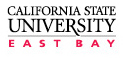           CLASS FACT (Faculty Assessment Coordinator Team)Students graduating with a M.A. in History from Cal State East Bay will be able to:Students graduating with a M.A. in History from Cal State East Bay will be able to:I.L.O Alignment1possess in-depth knowledge of at least two of the following fields, one of which must be outside the U.S.: Ancient and Medieval Europe, Modern Europe, Modern China, Modern Japan, California and the West, Early America, the Civil War, U.S. Women's History, American Intellectual History, Native American History, and/or Latin America;3, 62understand major arguments and themes in contemporary historiography, cross-cultural and interdisciplinary approaches to historical study, and humanistic values;1, 3, 63demonstrate familiarity with Bay Area research libraries, archives, special collections, and digital sources;64possess advanced writing and interpretive skills for analyzing both secondary and primary sources, and demonstrate advanced research abilities;1, 2, 65complete a major independent project in history; and66observe the standards of academic integrity and attribution of sources, and practice the values of the historical profession, including ethics and standards for work in research libraries, on the Internet, at professional conferences, and at interviews for employment.3, 4, 5, 6